Сумська міська радаVІІ СКЛИКАННЯ               СЕСІЯРІШЕННЯвід                     2020 року №            -МРм. СумиРозглянувши звернення громадянина (вхід. ЦНАП № 599539 від 26.05.2020), надані документи, відповідно до статей 12, 40, 50, 52, 79-1, 118, 121, 122 Земельного кодексу України, статті 50 Закону України «Про землеустрій», частини третьої статті 15 Закону України «Про доступ до публічної інформації», враховуючи рішення Сумської міської ради від 25.02.2009 року № 2414-МР «Про затвердження технічної документації із землеустрою щодо встановлення меж земельних ділянок міського парку                      ім. І. Кожедуба», рішення Сумської міської ради від 27.12.2017 № 2977-МР «Про інвентаризацію земель комунальної власності», протокол засідання постійної комісії з питань архітектури, містобудування, регулювання земельних відносин, природокористування та екології Сумської міської ради від 23.07.2020 № 200, керуючись пунктом 34 частини першої статті 26 Закону України «Про місцеве самоврядування в Україні», Сумська міська рада ВИРІШИЛА:Відмовити Скрипняку Юрію Андрійовичу в наданні дозволу на розроблення проекту землеустрою щодо відведення земельної ділянки у власність за адресою: м. Суми, вул. Берегова, орієнтовною площею 0,1000 га для будівництва і обслуговування жилого будинку, господарських будівель і споруд у зв’язку з невідповідністю місця розташування об’єкта вимогам нормативно-правових актів та містобудівної документації, а саме:земельна ділянка відноситься до земель рекреаційного призначення, знаходиться в межах території міського парку ім. І. Кожедуба, що суперечить вимогам частини четвертої статті 83 Земельного кодексу України, згідно з якою землі загального користування населених пунктів (майдани, вулиці, проїзди, шляхи, набережні, пляжі, парки, сквери, бульвари, кладовища, місця знешкодження та утилізації відходів тощо) не можуть передаватись у приватну власність;земельна ділянка знаходиться на території підтоплення з відмітками грунтових вод менше 2,5 м від поверхні, що не відповідає пунктам 7.3, 7.4 Державних санітарних правил планування та забудови населених пунктів, затверджених наказом Міністерства охорони здоров’я України від 19.06.1996 № 173 (із змінами, внесеними згідно з наказами № 362 від 02.07.2007, № 653 від 31.08.2009, № 952 від 18.05.2018); земельна ділянка знаходиться частково в зоні зелених насаджень загального користування Р-3 та частково на вільній території, де розміщення садибної житлової забудови не передбачено Планом зонування території міста Суми, затвердженого рішенням Сумської міської ради від 06.03.2013 № 2180-МР.Сумський міський голова                                                                   О.М. ЛисенкоВиконавець: Клименко Ю.М.Ініціатор розгляду питання - постійна комісія з питань архітектури, містобудування, регулювання земельних відносин, природокористування та екології Сумської міської радиПроєкт рішення підготовлено Департаментом забезпечення ресурсних платежів Сумської міської ради.Доповідач – Департамент забезпечення ресурсних платежів Сумської міської ради 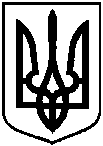 Проєктоприлюднено «__»_________2020 р.Про відмову Скрипняку Юрію Андрійовичу в наданні дозволу на розроблення проекту землеустрою щодо відведення земельної ділянки за адресою: м. Суми, вул. Берегова